 
Zapraszamy Was do wzięcia udziału w konkursie 
i własnoręcznego wykonania kalendarza adwentowego, 
który z pewnością umili czas oczekiwania na święta, 
a otwierane kolejne okienka z niespodziankami sprawią radość i wywołają uśmiech. 
Życzymy niezwykłych pomysłów i kreatywnych prac!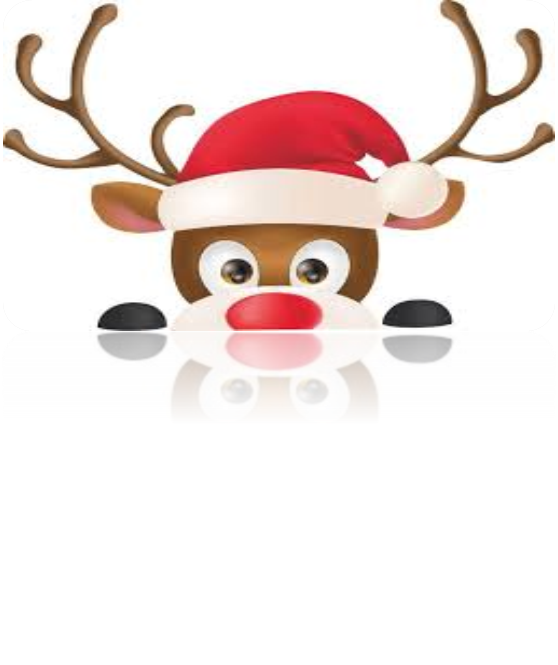 REGULAMIN KONKURSU„MÓJ NIEZWYKŁY KALENDARZ ADWENTOWY”Cel konkursu:rozbudzanie w uczniach zainteresowania kulturą oraz językiem niemieckimrozwijanie kreatywności oraz otwartości na inną kulturęzapoznanie z bożonarodzeniowymi tradycjami w krajach niemieckojęzycznych zwiększenie umiejętności oraz kompetencji językowych rozwijanie talentów plastycznych wśród uczniówZasady konkursu:adresatami konkursu są uczniowie klas 1-3 SP 13 w Zielonej Górzekażdy uczeń może wykonać jedną pracę według własnego pomysłu, uwzględniając 24 okienka/przegródki oraz niespodziankę:  zadanie do wykonania, życzenie, cytat 
lub przysłowie związane z Adwentem i Świętami Bożego Narodzenia (mile widziane w języku niemieckim)technika plastyczna dowolnapracę należy opisać: imię i nazwisko, klasaoceny prac dokona Komisja Konkursowa laureaci otrzymają nagrody termin oddania prac do 30 XI 2022prace należy przekazać paniom od j. niemieckiegorozstrzygnięcie konkursu nastąpi w grudniu 2022 r.wyniki konkursu zostaną udostępnione na stronie internetowej SP 13.Organizatorzy: Nauczycielki języka niemieckiego